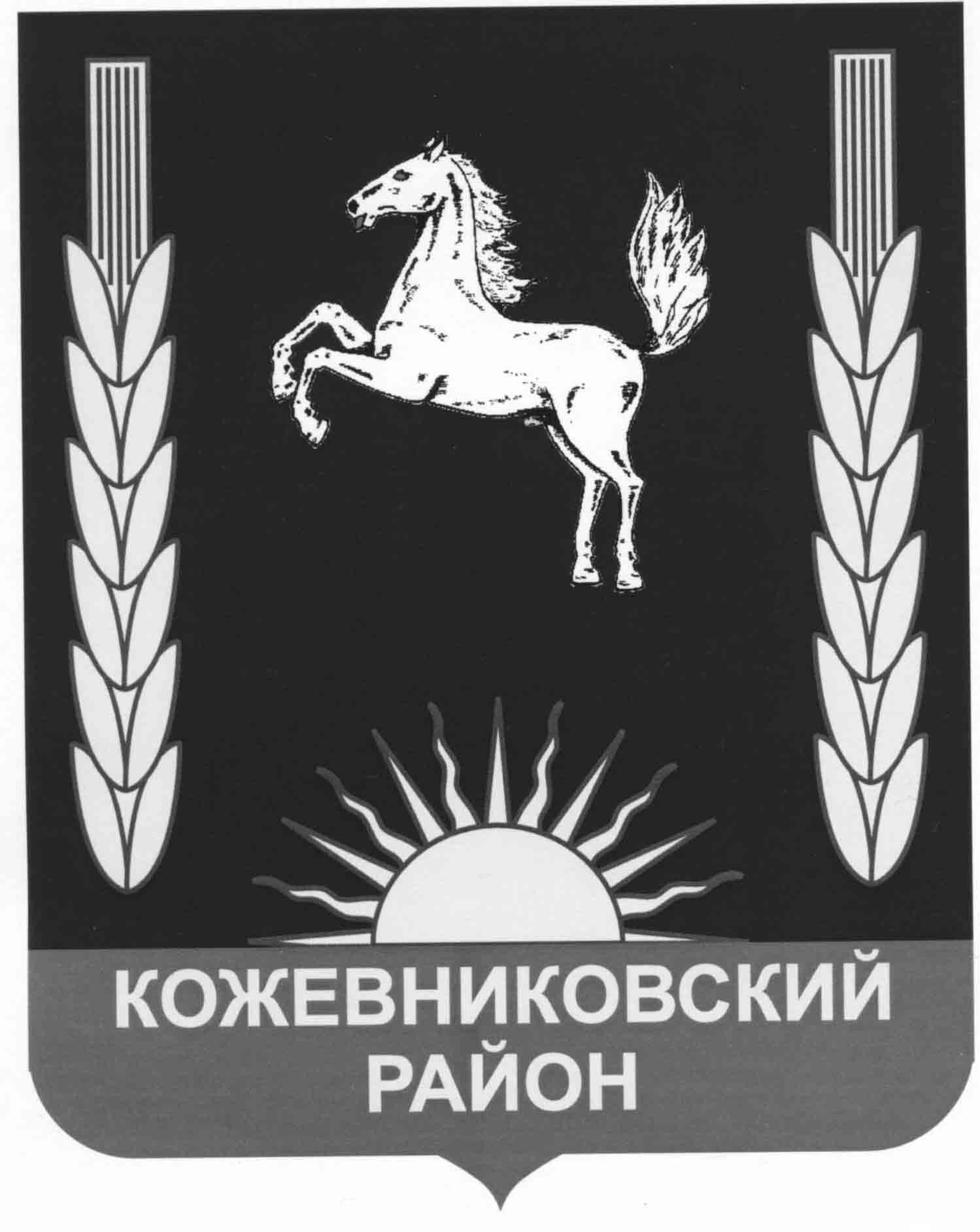 АДМИНИСТРАЦИя   кожевниковского   районапостановление  13.04.2017                                                                                                                                                                     № 210                                                            с. Кожевниково   Кожевниковского района   Томской областиО внесении изменений в постановление Администрации Кожевниковского района от 16.04.2014 № 229 «Об утверждении Правил осуществления капитальных вложенийв объекты муниципальной собственности Кожевниковского районаза счет средств районного бюджета»В соответствии со статьями 78.2 и 79 Бюджетного кодекса Российской Федерации,  ПОСТАНОВЛЯЮ:1. Приложение к постановлению № 229 от 16.04.2014 года «Об утверждении Правил осуществления капитальных вложений в объекты муниципальной собственности Кожевниковского района за счет средств районного бюджета» изложить в новой редакции: « Правила осуществления капитальных вложений в объекты муниципальной собственности Кожевниковского района за счет средств районного бюджетаI. Общие положения1. Настоящие Правила устанавливают:а) порядок осуществления бюджетных инвестиций в форме капитальных вложений в объекты капитального строительства муниципальной собственности Кожевниковского района или в приобретение объектов недвижимого имущества в муниципальную собственность Кожевниковского района за счет средств районного бюджета (далее - бюджетные инвестиции), в том числе условия передачи исполнительными органами местного самоуправления муниципальным бюджетным учреждениям или муниципальным автономным учреждениям, полномочий муниципального заказчика по заключению и исполнению от имени МО «Кожевниковский район»  муниципальных контрактов от лица указанного органа в соответствии с настоящими Правилами, а также порядок заключения соглашений о передаче указанных полномочий;б) порядок предоставления из районного бюджета субсидий на осуществление капитальных вложений в объекты капитального строительства муниципальной собственности Кожевниковского района и приобретение объектов недвижимого имущества в муниципальную собственность Кожевниковского района  муниципальными бюджетными и автономными учреждениями (далее – субсидии);в) порядок принятия получателем средств районного бюджета, предоставляющим субсидию, решения о наличии потребности направления остатка не использованной на начало очередного финансового года субсидии на цели ее предоставления.2. При осуществлении капитальных вложений в объекты капитального строительства муниципальной собственности Кожевниковского района и приобретение объектов недвижимого имущества в муниципальную собственность Кожевниковского района (далее – объекты) не допускается:а) предоставление субсидий на капитальные вложения в отношении объектов, по которым принято решение о подготовке и реализации бюджетных инвестиций;б) предоставление бюджетных инвестиций в объекты, по которым принято решение о предоставлении субсидий на капитальные вложения.Данное правило не распространяется на случаи, установленные в абзаце втором пункта 6 статьи 79 Бюджетного кодекса Российской Федерации.3. Созданные или приобретенные в результате осуществления бюджетных инвестиций объекты закрепляются в установленном порядке на праве оперативного управления за муниципальными бюджетными учреждениями и муниципальными автономными учреждениями (далее – учреждения) с последующим увеличением стоимости основных средств, находящихся на праве оперативного управления  у этих учреждений, либо включаются в состав муниципальной казны Кожевниковского района.4. Осуществление капитальных вложений в объекты за счет субсидий влечет увеличение стоимости основных средств, находящихся на праве оперативного управления у учреждений. 5. Информация о сроках и об объемах оплаты по муниципальным контрактам (гражданско-правовым договорам), заключенным в целях строительства (реконструкции, в том числе с элементами реставрации, технического перевооружения) и (или) приобретения объектов, а также о сроках и об объемах перечисления субсидий учреждениям учитывается при формировании прогноза кассовых выплат из районного бюджета, необходимого для составления в установленном порядке кассового плана исполнения районного бюджета.6. Орган, осуществляющий функции и полномочия учредителя в отношении учреждений, в течение 10 рабочих дней со дня внесения записи в единый государственный реестр юридических лиц сообщает в письменной форме о ликвидации, реорганизации или изменения типа учреждения и о состоянии объектов незавершенного строительства в Управление финансов Администрации Кожевниковского района, отдел экономического анализа и прогнозирования Администрации Кожевниковского района, отдел муниципального имущества Администрации Кожевниковского района, отдел муниципального хозяйства Администрации Кожевниковского района.II. Осуществление бюджетных инвестиций7. Расходы, связанные с бюджетными инвестициями, осуществляются в порядке, установленном бюджетным законодательством Российской Федерации, на основании муниципальных контрактов, заключенных в целях строительства (реконструкции, в том числе с элементами реставрации, технического перевооружения) и (или) приобретения объектов:а) муниципальными заказчиками, являющимися исполнительными органами местного самоуправления или муниципальными казенными учреждениями;б) учреждениями, которым исполнительные органы местного самоуправления, осуществляющие функции и полномочия учредителя (далее – органы власти), являющиеся муниципальными заказчиками, передали в соответствии с настоящими Правилами свои полномочия муниципального  заказчика по заключению и исполнению от имени Кожевниковского района от лица указанных органов муниципальных контрактов.8. Муниципальные контракты заключаются и оплачиваются в пределах лимитов бюджетных обязательств, доведенных муниципальному заказчику как получателю средств районного бюджета, с учетом абзаца второго настоящего пункта.Муниципальные контракты могут заключатся в порядке, установленном Бюджетным кодексом Российской Федерации, в пределах средств, предусмотренных актами, на срок, превышающий срок действия утвержденных муниципальному заказчику лимитов бюджетных обязательств.9. В целях осуществления бюджетных инвестиций в соответствии с подпунктом "б" пункта 7 настоящих Правил органом власти заключаются с учреждениями соглашения о передаче полномочий муниципального заказчика по заключению и исполнению от имени Кожевниковского района муниципальных контрактов от лица указанных органов (за исключением полномочий, связанных с введением в установленном порядке в эксплуатацию объекта). 10. Операции с бюджетными инвестициями осуществляются в порядке,  установленном бюджетным законодательством Российской Федерации и отражаются на открытых в Управлении финансов Администрации Кожевниковского района в порядке, установленном Управлением финансов Администрации Кожевниковского района, лицевых счетах:а) получателя бюджетных средств - в случае заключения муниципальных контрактов муниципальным заказчиком;б) по переданным полномочиям - в случае заключения от имени Кожевниковского района муниципальных контрактов учреждениями от лица органов  власти.11. В целях открытия органу власти, являющемуся получателем средств районного бюджета, в Управлении финансов Администрации Кожевниковского района, лицевого счета, указанного в подпункте б пункта 10 настоящих Правил, орган власти в течение 5 рабочих дней со дня подписания соглашения о передаче полномочий представляет в Управление финансов Администрации Кожевниковского района документы, необходимые для открытия лицевого счета по переданным полномочиям в порядке, установленном Управлением финансов Администрации Кожевниковского района. Основанием для открытия, указанного в настоящем пункте лицевого счета, является копия соглашения о передачи полномочий.III. Предоставление субсидий12. Субсидии предоставляются учреждениям в пределах бюджетных ассигнований, предусмотренных решением Думы Кожевниковского района на соответствующий финансовый год и на плановый период (в случае принятия бюджета на 3 года), и лимитов бюджетных обязательств, доведенных в установленном порядке получателю средств районного бюджета на цели предоставления субсидий.13. Предоставление субсидии осуществляется в соответствии с соглашением, заключенным между органам  власти как получателем средств районного бюджета, предоставляющим субсидию учреждению, и учреждением (далее - соглашение о предоставлении субсидий) на срок действия утвержденных лимитов бюджетных обязательств.14. Операции с субсидиями, поступающими учреждениям, учитываются на лицевых счетах для учета операций со средствами, предоставленными учреждениям из районного бюджета в виде субсидий на иные цели, а также бюджетных инвестиций, открываемых учреждениями в Управлении финансов Администрации Кожевниковского района в порядке, установленном Управлением финансов Администрации Кожевниковского района. 15. Санкционирование расходов учреждений, источником финансового обеспечения которых являются субсидии, в том числе остатки субсидий, не использованные на начало очередного финансового года, осуществляется в порядке, установленном Управлением финансов Администрации Кожевниковского района. IV. Порядок принятия получателем средств районного бюджета,предоставляющим субсидию, решения о наличии потребности направленияостатка не использованной на начало очередного финансового года субсидиина цели ее предоставления в очередном финансовом году16. В соответствии с решением получателя  средств районного бюджета, предоставляющего субсидию, о наличии потребности в не использованных на начало очередного финансового года остатках субсидии (далее – Решение), остатки субсидии могут быть использованы в очередном финансовом году для финансового обеспечения расходов, соответствующих целям предоставления субсидии.17. Решение должно содержать наименование учреждения, наименование каждого объекта и объем, разрешенных к использованию остатков субсидии, сумму остатка субсидии. В решение, предусмотренное настоящим пунктом, могут быть включены несколько объектов.18. Решение принимается до 1 марта финансового года, следующего за отчетным.19. В случае отсутствия гражданско-правового договора решение подлежит согласованию с отделом экономического анализа и прогнозирования Администрации Кожевниковского района после обязательного согласования с отделом муниципального хозяйства Администрации Кожевниковского района. Решение отделом муниципального хозяйства Администрации Кожевниковского района рассматривается до 5 февраля финансового года, следующего за отчетным.Проект решения, предусмотренного настоящим пунктом, представляется в отдел экономического анализа и прогнозирования Администрации Кожевниковского района и Управление финансов Администрации Кожевниковского района вместе с пояснительной запиской, содержащей обоснование такого решения, в срок до 15 февраля финансового года, следующего за отчетным».2. Разместить настоящее постановление на официальном сайте органов местного самоуправления Кожевниковского района http://kog.tomskinvest.ru/.3. Настоящее постановление вступает в силу со дня его официального опубликования. 4. Контроль за исполнением за исполнением настоящего постановления возложить                                на заместителя Главы района по жилищно-коммунальному хозяйству, строительству, общественной безопасности     Пономаренко М.В.Глава района                                                                                                   А.М.ЕмельяновНачальник отдела                                                                                                                               Заместитель Главы района по жилищно-                                                                                             правовой и кадровой работы                                                                                                             коммунальному хозяйству, строительству_____________В.И.Савельева                                                                                                            общественной безопасности                                                                                                                              «____» ____________ 2017 г.                                                                                                              ________________М.В. Пономаренко                                                                                                                                                                              «_____» ____________2017 г. Е.Н. Михайлова, 21-345